A COMPARATIVE STUDY ON THE MANAGEMENT OF COBB 500 BROILER PARENT STOCK WITH THE RECOMMENDED MANAGEMENT IN “BRAC” POULTRY FARM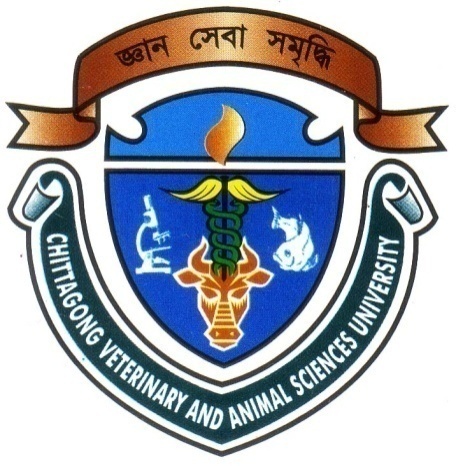 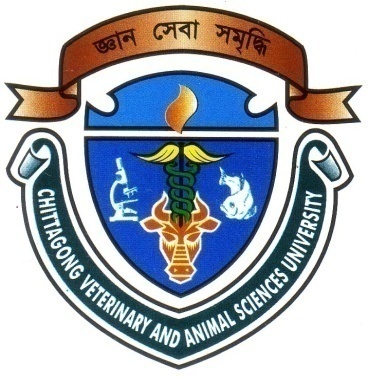 A Production Report Submitted byRoll No.: 2007/19 Registration No.: 305Internship ID.: B-17Session: 2006-2007A Production report presented in partial fulfillment of the requirements for the Degree of Doctor of Veterinary Medicine CHITTAGONG VETERINARY AND ANIMAL SCIENCES UNIVERSITYFebruary, 2013A  COMPARATIVE STUDY ON THE MANAGEMENT OF COBB 500 BROILER PARENT STOCK WITH THE RECOMMENDED MANAGEMENT IN  ‘’BRAC” POULTRY FARMA Production report Submitted as per approved style and contentsFebruary, 2013INDEXLIST OF TABLESACKNOWLEDGEMENTAll praises are due to Almighty “Allah” who has created everything of the nature and who enable me to complete this study. I feel great pleasure to express my deepest sense of gratitude and indebtedness to my supervisor Prof. Mrs. Jannatara Khatun, Dept. of Animal Science & Animal Nutrition. Chittagong Veterinary   and Animal Sciences University for his scholastic guidance , valuable  suggestions ,  constant inspiration and encouragement  throughout the entire period of my study .  Special thanks to DR.Bibek Chandra Sutradhar, Associate Professor  & Director (External affairs), Department of Medicine & Sugery, for his valuable advice and cooperation. I would like to express my deep sense of gratitude and thanks to Vice Chancellor, Professor. Dr. A S Mahfuzul Bari and Professor. Dr. Masuduzzaman, Dean, Faculty of Veterinary Medicine, Chittagong Veterinary and Animal Sciences University. I would like to express my special gratitude to the authority of BRAC Poultry Farm Limited specially Md. Akhteruzzaman, Manager,  Mr.Morshedul Islam Hatchery Building In- charge .The AuthorA COMPARATIVE STUDY ON THE MANAGEMENT OF COBB 500 BROILER PARENT STOCK WITH THE RECOMMENDED MANAGEMENT IN “BRAC”  POULTRY FARM“ABSTRACT”The study was conducted in a renowned poultry farm BRAC Poultry Farm Limited Miraisari, Chittagong from 1st January to 30th January 2013. The study was undertaken with 30,000 broiler parent stock (Cobb-500). Result related with the average body weight gain at starter stage (one month), grower stage (2-5 month), pre-breeder stage (6 month) and breeder stage (7th month - end) of Cobb-500 female birds was 351.25 gm, 2015.50 gm, 2767.00 gm and 3248.00 gm respectively. Similarly in Cobb-500 male birds it was 396.25 gm, 2698.00 gm, 3434.50 gm and 3850.00 gm respectively. The height  egg production of the flock was 81.75% at 8 month of age.  The lowest  egg production found in start of laying at 6 month and egg production was 72-80% in 9-11 month .The maximum hatchability percentage was observed 91.5% at 9 month of age which was somewhat  higher  than the standard hatchability  that is 89.57% in that month. In all time achieved hatchability percentage were more than the recommended hatchability percentage. Overall mortality of the flock was 3-7% per month. It may therefore be inferred that Cobb-500 broiler parent stock performs well under control housing system in our country. Key words: Cobb-500 Environmentally Controlled House, Body weight gain, Production percentage.SL. NO.ChapterCONTENTSPAGE NO.1ACKNOWLEDGEMENT2ABSTRACT3IINTRODUCTION1-24IIREVIEW OF LITERATURE3-45IIIMATERIALS AND METHODS             56IVRESULTS AND DISCUSSION6-207VRECOMMENDATION218VICONCLUSION219REFERENCES22-23SL. NO.Table TitlePAGE NO.Table 4. 1Comparative study on recommended and actual / kept brooding temperature existing management system of “BRAC” poultry farm.7Table   4. 2Vaccination schedule for Cobb 500 Broiler Breeder.7Table 4. 3Comparative study floor space requirement of chicken9Table 4. 4Feed ingredients used for feed formulation10Table 4. 5Comparative study on lighting management10Table 4. 6Suggestive egg storage conditions: (Md Elias Hossain 2000)12Table  4.7Temperature and humidity maintained in different types of incubator of BRAC Poultry Hatchery12Table 4. 8Comparative study of monthly recommended and given feed to the Cobb 500 birds16Table 4. 9Comparative study of recommended and achieved monthly body weight gain of Cobb 500 Female and Male.17Table  4.10Comparative study of recommended and achieved monthly egg production %18Table  4.11 Comparative study of Standard and achieved monthly Mortality % of   Cobb 500.20